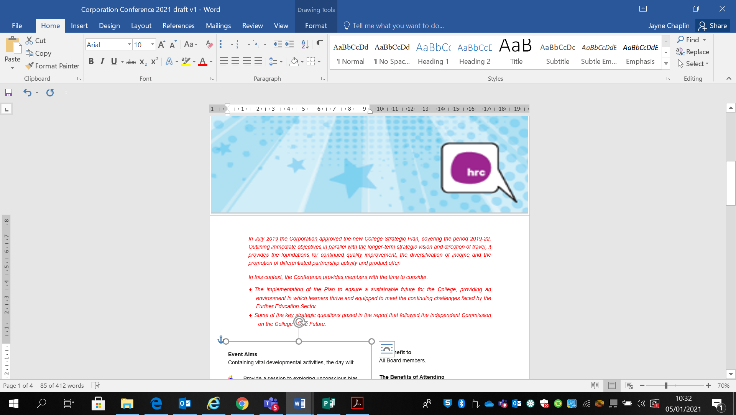 * Q&BP Committee – Quality, Standards & Business Planning Committee TermYearDateDayMeetingTimeVenueAutumn2021AUGUSTSEPTEMBEROCTOBER6 October13 OctoberWednesdayWednesdayQS&BP* CommitteeRemuneration CommitteeResources Committee5.30pm4.30pm5.30pmVideo ConferenceVideo ConferenceVideo Conference20 OctoberWednesdaySearch Committee4.00pmBroxbourne20 OCTOBERWEDNESDAYCORPORATION BOARD5.30PMBROXBOURNE25 -29 Oct HALF TERMNOVEMBER24 NovemberWednesdayAudit CommitteeResources Committee 4.30pm6.30pmVideo ConferenceVideo ConferenceDECEMBER1 DecemberWednesdayQS&BP Committee5.30pmVideo Conference9 DECEMBERTHURSDAYCORPORATION BOARD & CHRISTMAS MEAL5.00PMBROXBOURNE17 Dec– 3 JanTERM END - CHRISTMASSpring2022JANUARY 28 JANUARYFRIDAYCORPORATION CONFERENCEALL DAYON-SITEFEBRUARYFEBRUARY14 – 18 FebHALF TERMMARCH2 March9 MarchWednesdayWednesdayQS&BP CommitteeAudit Committee5.30pm5.00pmVideo ConferenceVideo Conference16 MarchWednesdayRemuneration CommitteeResources Committee5.00pm5.30pmVideo ConferenceVideo Conference23 MARCHWEDNESDAYCORPORATION BOARD5.30PMBROXBOURNEAPRIL1 – 18 AprilTERM END – EASTER Summer2022MAY30 May – 3 June HALF TERMJUNE8 June22 JuneWednesdayWednesdayQS&BP CommitteeAudit Committee5.30pm5.00pmVideo ConferenceVideo Conference29 JuneWednesdayResources Committee5.30pmVideo ConferenceJULY6 JulyWednesdaySearch Committee4.00pmBroxbourne6 JulyWednesdayCORPORATION BOARD 5.30pmBROXBOURNESUMMER BREAK